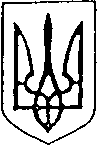 УКРАЇНАБільшівцівська селищна рада  РІШЕННЯ  ПРОЄКТ П‘ятої  сесії восьмого скликаннявід   травня 2021 року                                                                        смт. Більшівці     Про внесення змін  до бюджету  Більшівцівської територіальної громади на 2021рКеруючись статтями 14, 69/1, 89,  Бюджетного кодексу України, статтею 26 Закону України "Про місцеве самоврядування в Україні",  другою сесією восьмого скликання  селищної ради ТГ від 23.12.2020 "Про Більшівцівський  селищний бюджет територіальної громади на 2021 рік", протоколами засідання постійної комісії селищної ради  ТГз питань планування фінансів, бюджету та соціально-економічного розвитку від 15.05.2021 №4, від 14.05.2021 №5 селищна рада територіальної громади     вирішила:Внести зміни в план асигнувань  загального та спеціального фонду:1.1. Залишок  на початок року  в сумі 11200,00 грн  загального фонду направити на фінансування:- КПКВКМБ 0112010 «Багатопрофільна стаціонарна медична допомога населенню» КЕКВ 3110 -11200,00грн, для придбання циркуляційного насоса централізованого опалення .При цьому здійснити передачу коштів із загального фонду до спеціального фонду бюджету розвитку.1.2. Зменшити план асигнування загального фонду   КПКВКМБ 0116030 «Організація благоустрою населених пунктів» КЕКВ 2240- 70000,00грн 1.3. Збільшити  план асигнування загального фонду   КПКВКМБ 0111021«Надання загальної середньої освіти закладами загальної середньої освіти» КЕКВ 2210 - 70000,00грн ( придбання матеріалів для ремонту Більшівцівського ліцею)2.Начальнику фінансового відділу  (Л.Костецька) внести відповідні зміни до  селищного бюджету на 2021 рік.       3. Відділу бухгалтерського обліку (Г.Мегас) внести відповідні зміни до селищного бюджету та Паспортів бюджетних програм на 2021 рік.4.Контроль за виконанням рішення покласти на постійну комісію селищної ради з питань планування фінансів, бюджету та соціально-економічного розвитку (М.Станіславський).Селищний голова 					Василь Саноцький